Christ Church Huntingdon is a new Church plant from St Andrew the Great which started September 2018. It is led by Charlie Newcombe, previously HUB pastor (Associate Vicar) at StAG, and there is a very committed core of lay people. We have around 50 adults and 20 children.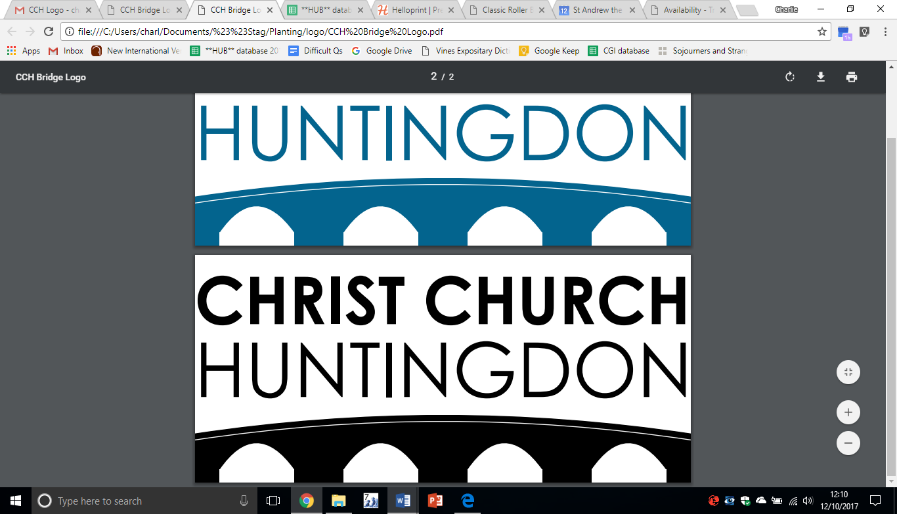 We have funding for a Church Apprentice for Sept 2019-August 2020.We are interested to have a conversation with anyone who would like prayerfully to consider this role. The job description would be tailored to the individual.  It might be ideal for someone looking to test whether paid Christian ministry is for them. It is not incompatible with someone wanting to combine Christian ministry with another local part time job, perhaps over a couple of years. Huntingdon is 18miles from Cambridge (1hour on the bus, 30-50mins by car), and 1 hour to London Kings Cross station (by train).
Ideal Requirements (as well as a mature Christian faith)…A heart for evangelism, perhaps including schools work.The ability to work with a wide diversity of people and backgrounds.The ability to be a self-starter, and work in potentially lonely situations, though part of a small team.Possible roles (to be adapted to gifts and as opportunity arises)…EVANGELISMMaking connections with people in the area (including friendship evangelism and possibly door to door) with a view to sharing the gospel.Involvement in the outreach of the church, including organising events.BIBLE MINISTRY: Normal Sunday involvement in a new, small church.Other bible teaching opportunities (eg preaching for men)One to one ministry.OTHER SERVICEAdmin support for Charlie and for the church.Possible youth work through Thrive Outreach. TRAINING: We would investigate whether the TEAM course was possible on Wednesdays during termtime, and the Christopher Ash training course run at StAG on Tuesday afternoons.One to one support, feedback and training and a small staff team.Funding…We would hope to follow a similar model to St Andrew the Great, where accommodation is provided and a small income. Wonderfully, enough funding has been pledged from outside the church, so while any support from family/friends would enable this money go further, it is not essential.

More information… from Charlie Newcombe, revcharlienewc@gmail.com , 07535 501110.
And see our website at www.christchurchhuntingdon.co.uk . 